تعهدنامه شرکت در دوره آموزشی                                                                            تاریخ:  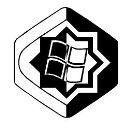 اینجانب .............................. کارمند شرکت دانش پردازش و فناوری سلامت قشم  متقاضی شرکت در دوره آموزشی .......................................................... که توسط ...................................................... برگزار می‌گردد متعهد می‌گردم که در تمام جلسات آموزشی مقرر شرکت نموده و گواهی‌نامه دوره مربوطه را دریافت نمایم. ضمناً چنانچه به هر دلیل نتوانم گواهی‌نامه موفقیت در دوره آموزشی را اخذ و به شرکت ارایه نمایم، مرکز مجاز است هزینه دوره را از اینجانب اخذ و یا از دریافتی‌های ماهانه‌ام کسر نماید.امضا 